О внесении изменений в постановление администрации Палехского муниципального района от 01.11.2013 № 712-п «Об утверждении муниципальной программы «Развитие сельского хозяйства и регулирование рынков сельскохозяйственной продукции, сырья и продовольствия в Палехском муниципальном районе на 2014 – 2024 годы»В соответствии со статьей 179 Бюджетного кодекса Российской Федерации, Уставом Палехского муниципального района, постановлением администрации Палехского муниципального района от 03.02.2021 № 53-п  «Об утверждении Порядка разработки, реализации и оценки эффективности муниципальных программ Палехского муниципального района и Палехского городского поселения», администрация Палехского муниципального районап о с т а н о в л я е т:1. Внести в постановление администрации Палехского муниципального района от  01.11.2013 № 712 - п  «Об утверждении муниципальной программы «Развитие сельского хозяйства и регулирование рынков сельскохозяйственной продукции, сырья и продовольствия в Палехском муниципальном районе на 2014 – 2024 годы» следующие изменения:     1.1 паспорт программы изложить в новой редакции (приложение 1);    1.2 таблицу 3 «Ресурсное обеспечение реализации Программы» изложить в новой редакции (приложение 2);    1.3 приложение 1 к муниципальной программе «Развитие сельского хозяйства и регулирование рынков сельскохозяйственной продукции, сырья и продовольствия в Палехском районе» -  подпрограмма «Развитие подотрасли растениеводства, переработки и реализации продукции растениеводства» изложить в новой  редакции (приложение 3).   1.4  приложение 7 к муниципальной программе «Развитие сельского хозяйства и регулирование рынков сельскохозяйственной продукции, сырья и продовольствия в Палехском районе» -  подпрограмма «Комплексное развитие сельских территорий Палехского муниципального района» изложить в новой  редакции (приложение 4).2. Контроль за выполнением настоящего постановления возложить на первого заместителя главы администрации Палехского муниципального района С.И. Кузнецову.3. Настоящее постановление вступает в силу после его официального опубликования.Глава Палехскогомуниципального района                                                                  И.В. СтаркинПриложение 1к постановлению администрации Палехскогомуниципального района от __________ № ____Приложение 1к постановлению администрации Палехскогомуниципального района от 01.11.2013 № 712-п1. Паспорт Программы Примечание:<*>объем финансирования Программы и входящие в нее подпрограммы подлежат уточнению по мере формирования бюджета муниципального района на соответствующие годы.*ассигнования за счет средств бюджета муниципального района будут предусмотрены при включении заявленных объектов в областную программу и  выделении средств из областного бюджета.** реализация программы предусматривает привлечение софинансирования за счет средств федерального и областного бюджетов, объемы средств которых будут указаны в паспорте программы по результатам конкурсного отбора для участия в подпрограмме «Комплексное развитие сельских территорий Палехского муниципального района», после утверждения в установленном порядке распределения соответствующих субсидий.Приложение 2к постановлению администрации Палехскогомуниципального района от __________ № ____Приложение 2к постановлению администрации Палехскогомуниципального района от 01.11.2013 № 712-пТаблица 3. Ресурсное обеспечение реализации ПрограммыПримечание: <*> объем финансирования Программы и входящие в нее подпрограммы подлежат уточнению по мере формирования бюджета муниципального района на соответствующие годы.* реализация подпрограммы предусматривает привлечение софинансирования за счет средств федерального бюджета, объемы которого будут указаны в настоящей таблице после утверждения в установленном порядке распределения соответствующих субсидий из федерального бюджета** объем бюджетных ассигнований за счет средств областного бюджета на реализацию мероприятий подпрограммы «Комплексное развитие сельских территорий Палехского муниципального района»  будет определен комиссией при Правительстве Ивановской области по бюджетным проектировкам на очередной финансовый год и плановый период.Приложение 3к постановлению администрации Палехскогомуниципального района от __________ № ____Приложение 3к постановлению администрации Палехскогомуниципального района от 01.11.2013 № 712-пПриложение 1 к муниципальной программе «Развитие сельского хозяйства и регулирование рынков сельскохозяйственнойпродукции, сырья и продовольствия в Палехском муниципальном районе »Подпрограмма «Развитие подотрасли растениеводстваи реализации продукции растениеводства»Паспорт подпрограммыПримечание:* реализация подпрограммы предусматривает привлечение  финансирования за счет средств федерального и областного бюджета, объемы которого будут указаны   после утверждения в установленном порядке распределения соответствующих субсидий.Краткая характеристика сферы реализации подпрограммыВ рамках настоящей подпрограммы (далее - Подпрограмма) предусмотрено предоставление мер государственной поддержки в сфере растениеводства, переработки и реализации продукции растениеводства, по следующим направлениям:а)	развитие элитного семеноводства. По данному направлению будет осуществляться финансовое стимулирование использования в растениеводстве Ивановской области элитных семян сельскохозяйственных культур;б)	развитие зернового комплекса. По данному направлению предусмотрено финансовое стимулирование производства и продаж продовольственного зерна (рожь, ) и семян масличных культур;в)	развитие льноводства. Государственная поддержка по данному направлению предполагает финансовое стимулирование производства льна-долгунца;г)	поддержка доходов сельскохозяйственных товаропроизводителей в области растениеводства. Данное направление предусматривает предоставление несвязанной финансовой поддержки сельскохозяйственным товаропроизводителям;д)	государственная поддержка кредитования отрасли растениеводства, ее переработки, развития инфраструктуры и логистического обеспечения рынков продукции растениеводства. По данному направлению предоставляется финансовая поддержка сельскохозяйственным товаропроизводителям в целях снижения уровня затрат на обслуживание ранее полученных кредитов (займов), а также стимулирования привлечения новых кредитов (займов) на развитие растениеводства, переработки и реализации продукции растениеводства, развитие инфраструктуры и логистического обеспечения рынков продукции растениеводства;е)	управление рисками в подотраслях растениеводства. По данному направлению предусмотрено финансовое стимулирование страхования урожая сельскохозяйственных культур, урожая многолетних насаждений и посадок многолетних насаждений на территории Ивановской области.Предусмотренные Подпрограммой меры государственной поддержки предоставляются в соответствии с Законом Ивановской области от 30.10.2008 № 125-ОЗ «О государственной поддержке сельскохозяйственного производства в Ивановской области».Ожидаемые результаты реализации подпрограммыРеализация Подпрограммы позволит достичь следующих результатов в сфере растениеводства, переработки и реализации продукции растениеводства:-Доля посевных площадей, засеваемых элитными семенами, в общей площади посевов, возрастет до 18 процентов к 2020 году (с  6,9 процентов в 2013 году).    -Будут созданы условия для своевременного проведения сортосмены и сортообновления, а также модернизации материально-технической и технологической базы семеноводства.-Будет восстановлено производство продовольственного зерна (рожь) и производство льна-долгунца.-Возрастут доходы сельскохозяйственного производства и уровень его экологической безопасности. Повысится эффективность использования земель сельскохозяйственного назначения и агроландшафтов.-Снизится финансовая нагрузка на сельскохозяйственного товаропроизводителя при осуществлении сельскохозяйственного страхования. Возрастет доля застрахованных посевных площадей в общей посевной площади. Повысится инвестиционная привлекательность сельского хозяйства.Таблица 4. Сведения о целевых индикаторах (показателях) реализации подпрограммыПояснения к таблице:- приведенные плановые значения целевых индикаторов (показателей) указаны с учетом ожидаемого  финансирования реализации мероприятий подпрограммы за счет средств федерального и областного бюджета.Таблица. Перечень мероприятий подпрограммы.Таблица. Ресурсное обеспечение реализации мероприятий подпрограммы <*>объем финансирования Программы и входящие в нее подпрограммы подлежат уточнению по мере формирования бюджета муниципального района на соответствующие годы.* объемы средств на реализацию мероприятий ежегодно уточняются  по результатам конкурсного отбора для участия в подпрограмме «Комплексное развитие сельских территорий Ивановской области». Ассигнования за счет средств бюджета муниципального района будут предусмотрены при включении заявленных объектов в областную программу и  выделении средств из областного бюджета. ** реализация программы предусматривает привлечение софинансирования за счет средств федерального и областного бюджетов, объемы        средств     которых будут указаны в паспорте программы по результатам конкурсного отбора для участия в подпрограмме «Комплексноеразвитие  сельских территорий Ивановской области», после утверждения в установленном порядкераспределения соответствующих субсидий.        Мероприятия подпрограммыВ рамках настоящей подпрограммы (далее - Подпрограмма) предусмотрено предоставление мер государственной поддержки в сфере растениеводства и реализации продукции растениеводства организациям, индивидуальным предпринимателям и физическим лицам, признаваемым сельскохозяйственными товаропроизводителями в соответствии с Федеральным законом от 29.12.2006 № 264-ФЗ «О развитии сельского хозяйства», за исключением граждан, ведущих личное подсобное хозяйство (далее - сельскохозяйственные товаропроизводители).Подпрограмма предусматривает реализацию следующих мероприятий: содействие сельхозтоваропроизводителям района в  предоставлении мер государственной поддержки в сфере растениеводства   и реализации продукции растениеводства, по следующим направлениям:   а)  финансовое стимулирование использования в растениеводстве Палехского  муниципального района элитных семян сельскохозяйственных культур;     б) финансовое стимулирование производства и продаж продовольственного                зерна (рожь) и семян масличных культур;    в) финансовое стимулирование производства льна-долгунца;  г) предоставление несвязанной финансовой поддержки сельскохозяйственным  товаропроизводителям;д) финансовая поддержка сельскохозяйственным товаропроизводителям в целях снижения уровня затрат на обслуживание ранее полученных кредитов (займов), а также стимулирования привлечения новых кредитов (займов) на развитие растениеводства, реализации продукции растениеводства, развитие инфраструктуры и логистического обеспечения рынков продукции растениеводства;      е) финансовое стимулирование страхования урожая сельскохозяйственных культур.Предусмотренные Подпрограммой меры государственной поддержки предоставляются в соответствии с Законом Ивановской области от 30.10.2008 № 125-ОЗ «О государственной поддержке сельскохозяйственного производства в Ивановской области».Приложение 4к постановлению администрации Палехскогомуниципального района от __________ № ____Приложение 4к постановлению администрации Палехскогомуниципального района от 01.11.2013 № 712-пПриложение 7к муниципальной программе «Развитие сельского хозяйства и регулирование рынков сельскохозяйственнойпродукции, сырья и продовольствия в Палехском муниципальном районе»Подпрограмма                                                                                                                                          «Комплексное развитие сельских территорий Палехского муниципального района»Паспорт подпрограммыПримечание:* Объем бюджетных ассигнований за счет средств бюджета района на реализацию мероприятий подпрограммы «Комплексное развитие сельских территорий Палехского района» будет определен администрацией Палехского муниципального района по бюджетным проектировкам на очередной финансовый год и плановый период.**Реализация подпрограммы предусматривает привлечение софинансирования за счет средств областного бюджета, объемы которого будут указаны в паспорте настоящей подпрограммы после утверждения в установленном порядке распределения соответствующих субсидий по бюджетным проектировкам на очередной финансовый год и плановый период из областного бюджета.         *** Реализация подпрограммы предусматривает привлечение софинансирования за счет средств федерального бюджета, объемы которого будут указаны в паспорте настоящей подпрограммы после утверждения в установленном порядке распределения соответствующих субсидий из федерального бюджета.Общие положенияПод сельской местностью (сельскими территориями) в настоящей подпрограмме (далее - Подпрограмме) понимаются сельские поселения, объединенные общей территорией в границах Палехского муниципального района,  а  также  сельские  населенные пункты, входящие в состав Палехского городского поселения, на территории которых преобладает деятельность, связанная с производством и переработкой сельскохозяйственной продукции. Перечень таких сельских населенных пунктов на территории Палехского муниципального района определяется администрацией Палехского муниципального района по статистическим данным о сельскохозяйственном производстве на данной территории.Муниципальная программа Палехского района, предусматривает реализацию следующих мероприятий (далее – Муниципальная программа, Мероприятия по обеспечению  устойчивого развития сельских территорий):- улучшение жилищных условий граждан, проживающих в сельской местности, в том числе молодых семей и молодых специалистов;- комплексное обустройство населенных пунктов, расположенных в сельской местности, объектами социальной и инженерной инфраструктуры (осуществляется по следующим направлениям: развитие сети плоскостных спортивных сооружений в сельской местности, развитие газификации в сельской местности, развитие водоснабжения в сельской местности);- предоставление грантовой поддержки местных инициатив граждан, проживающих в сельской местности.Ожидаемые результаты реализации подпрограммыРеализация настоящей подпрограммы обеспечит за период 2022-2024 годов:- ввод и приобретение 130 кв. метров жилья гражданами, проживающими в сельской местности. В результате сократится общее число семей, нуждающихся в улучшении жилищных условий, в сельской местности, в том числе молодых семей и молодых специалистов;- ввод в эксплуатацию 26,2 км газовых сетей; - ввод в эксплуатацию 7,5 км сетей водоснабжения;-разработку 4 проектов на объекты социальной и инженерной инфраструктуры населенных пунктов, расположенных в сельской местности; - реализацию одного проекта по благоустройству сельских территорий.Таблица 9. Сведения о целевых индикаторах (показателях) реализации подпрограммыПояснения к таблице: целевые индикаторы (показатели) 1 -6 характеризуют результаты, достигаемые исключительно в рамках реализации настоящей подпрограммы. Отчетные значения указанных целевых индикаторов (показателей) определяются по данным учета, осуществляемого администрацией Палехского муниципального района.Мероприятия подпрограммыНастоящая подпрограмма предусматривает реализацию следующих мероприятий:1.	Участие в конкурсном отборе сельских поселений  для участия в подпрограмме «Комплексное развитие сельских территорий Ивановской области» государственной программы «Развитие сельского хозяйства и регулирование рынков сельскохозяйственной продукции, сырья и продовольствия в  Ивановской области» (исполнитель – администрация Палехского муниципального района).Мероприятие предусматривает ежегодную подготовку и предоставление заявки на участие в конкурсном отборе среди муниципальных районов Ивановской области. Срок реализации мероприятия – с 2022 по 2024 год.2.	Улучшение жилищных условий граждан, проживающих в сельской местности, в том числе молодых семей и молодых специалистов:2.1.	Заключение с Департаментом сельского хозяйства и продовольствия Ивановской области соглашения о предоставлении в соответствующем году субсидии из областного и федерального бюджетов бюджету Палехского муниципального района на улучшение жилищных условий граждан, проживающих в сельской местности, в том числе молодых семей и молодых специалистов (далее - Субсидия из областного и федерального бюджетов на улучшение жилищных условий, Соглашение о предоставлении Субсидии из областного и федерального бюджетов на улучшение жилищных условий) (исполнитель – администрация Палехского муниципального района).Реализация мероприятия предусматривает:-	формирование и направление в Департамент сельского хозяйства и продовольствия Ивановской области комплекта документов на предоставление Субсидии из областного и федерального бюджета на улучшение жилищных условий;-	заключение с Департаментом сельского хозяйства и продовольствия Ивановской области соглашения о предоставлении в соответствующем году Субсидии из областного и федерального бюджета на улучшение жилищных условий.Мероприятие выполняется в соответствии с установленными требованиями, при условии успешного прохождения отбора участников муниципальной программы.Срок реализации мероприятия – с 2022 по 2024 год.3.	Грантовая поддержка местных инициатив граждан, проживающих в сельской местности:3.1.	Заключение с Департаментом сельского хозяйства и продовольствия Ивановской области соглашения о предоставлении в соответствующем году субсидии из областного и федерального бюджетов бюджету Палехского муниципального района на грантовую поддержку местных инициатив граждан, проживающих в сельской местности (далее - Субсидия из областного и федерального бюджетов на грантовую поддержку местных инициатив, Соглашение о предоставлении Субсидии из областного и федерального бюджетов на грантовую поддержку местных инициатив) (исполнитель – администрация Палехского муниципального района).Реализация мероприятия предусматривает:-	формирование и направление в Департамент сельского хозяйства и продовольствия Ивановской области документов на предоставление Субсидии из областного и федерального бюджетов на грантовую поддержку местных инициатив;-	заключение с Департаментом сельского хозяйства и продовольствия Ивановской области соглашения о предоставлении в соответствующем году Субсидии из областного и федерального бюджетов на грантовую поддержку местных инициатив.Мероприятие выполняется в соответствии с установленными требованиями, при условии успешного прохождения отбора участников муниципальной программы.Срок реализации мероприятия – с 2022 по 2024 год.3.2.	Формирование и представление в Департамент сельского хозяйства и продовольствия Ивановской области отчетности об использовании средств Субсидии из областного и федерального бюджетов на грантовую поддержку местных инициатив (исполнитель – администрация Палехского муниципального районов).Мероприятие выполняется в соответствии с требованиями, установленными Соглашением о предоставлении Субсидии из областного и федерального бюджетов на грантовую поддержку местных инициатив.Срок реализации мероприятия – с 2022 по 2024 год.Расходы на реализацию мероприятий 2.1, 3.1 представлены в таблице «Ресурсное обеспечение реализации мероприятий подпрограммы».Оценка суммарного объема финансовых ресурсов, которые предполагается привлечь в ходе реализации настоящей Подпрограммы для достижения цели Подпрограммы, приведена в приложении 1 к настоящей подпрограмме.Таблица 10. Перечень мероприятий подпрограммы.Таблица. Ресурсное обеспечение реализации мероприятий подпрограммы<*>объем финансирования Программы и входящие в нее подпрограммы подлежат уточнению по мере формирования бюджета муниципального района на соответствующие годы.* объемы средств на реализацию мероприятий ежегодно уточняются  по результатам конкурсного отбора для участия в подпрограмме «Комплексное развитие сельских территорий Ивановской области». Ассигнования за счет средств бюджета муниципального района будут предусмотрены при включении заявленных объектов в областную программу и  выделении средств из областного бюджета. ** реализация программы предусматривает привлечение софинансирования за счет средств федерального и областного бюджетов, объемы        средств     которых будут указаны в паспорте программы по результатам конкурсного отбора для участия в подпрограмме «Комплексноеразвитие  сельских территорий Ивановской области», после утверждения в установленном порядкераспределения соответствующих субсидий.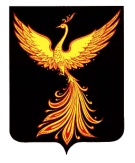 АДМИНИСТРАЦИЯПАЛЕХСКОГО МУНИЦИПАЛЬНОГО РАЙОНААДМИНИСТРАЦИЯПАЛЕХСКОГО МУНИЦИПАЛЬНОГО РАЙОНААДМИНИСТРАЦИЯПАЛЕХСКОГО МУНИЦИПАЛЬНОГО РАЙОНАПОСТАНОВЛЕНИЕПОСТАНОВЛЕНИЕПОСТАНОВЛЕНИЕот     .     .2022  № от     .     .2022  № от     .     .2022  № от     .     .2022  № НаименованиеПрограммыРазвитие сельского хозяйства и регулирование рынков сельскохозяйственной продукции, сырья и продовольствия в Палехском муниципальном районеСрок реализации Программы2014 - 2024Администратор ПрограммыАдминистрация Палехского муниципального районаИсполнители ПрограммыАдминистрация Палехского муниципального района (отдел экономики, инвестиций и сельского хозяйства)Перечень подпрограмм1. Развитие подотрасли растениеводства   и реализация продукции растениеводства.2. Развитие подотрасли животноводства и реализация продукции животноводства.3. Техническая и технологическая модернизация, инновационное развитие 4. Развитие малых форм хозяйствования и сельскохозяйственной потребительской кооперации5. Кадровое обеспечение агропромышленного комплекса.6.Устойчивое развитие сельских территорий Палехского муниципального района.7. Комплексное развитие сельских территорий Палехского муниципального района.Цель Программы1. Увеличение объемов производства и повышение конкурентоспособности сельскохозяйственной продукции, выпускаемой в Палехском муниципальном районе;2. Обеспечение финансовой устойчивости товаропроизводителей агропромышленного комплекса Палехского муниципального района;3. Воспроизводство и повышение эффективности использования ресурсного потенциала в сельском хозяйстве Палехского муниципального района;4. Обеспечение устойчивого, комплексного  развития сельских территорий Палехского муниципального районаОбъем ресурсного обеспечения Программы   Общий объем  ассигнований:*2014 – 0,0   руб.2015 – 11736991,55 руб.2016 – 0,0 руб.2017 – 0, 0 руб.2018 – 0,0руб.2019 – 18247333,0,0  руб.2020 –  0,0  руб.2021 -  594072,20 руб.2022 – 2 416 050,82  руб.2023 – 281200,0 2024 – 1 643000,0 - бюджет муниципального района:* 2014-0,0 руб.2015 -128434,55 руб.2016 - 0,0 руб.2017 - 0,0   руб.2018 - 0,0    руб.2019 – 671573,0   руб.2020 –0,0   руб.2021 –29703,61 руб.2022 – 120 802,54 руб.2023 – 281200,0 2024 – 1643000,0- областной бюджет:**2014 – 0,0 руб.2015 – 6568557,0 руб.2016 – 0,0 руб.2017 – 0,0  руб.2018 –0,0 руб.2019 –  3057518 ,0  руб.2020 –  0,0  руб.2021 –  564368,59руб.2022 -2 295 248,28 руб.2023 – 0,0 руб .2024 – 0,0 руб.- федеральный бюджет: **2014 - 0,0  руб.2015 -504000,0 руб.2016 - 0,0 руб.2017 - 0,0 т руб.2018 - 0,0  руб.2019 -14049890,0  руб.2020 – 0,0  руб.2021 –0,0 руб.2022 – 0,0 руб.2023 – 0,0 руб.2024 – 0,0 руб. -внебюджетные ассигнования2014 – 0,0 руб.2015 – 0,0 руб.2016 – 0,0 руб.2017 – 0,0 руб.2018 – 0,0 руб.2019 – 468352,0 руб.2020 –  0,0 руб.2021 –  0,0 руб.2022 –  0,0 руб.2023 – 0,0 руб .2024 – 0,0 руб. Nп/пНаименование подпрограммы/                                 Источник ресурсного обеспечения20142015201620172018201920202021202220232024Программа, всегоПрограмма, всего011736991000182473330 594 072,202 416 050,82281 200,01 643 000,0-  бюджет  муниципального района-  бюджет  муниципального района0 12843400 0 671573029 703,61120 802,54281 200,01 643 000,0- областной бюджет- областной бюджет0656855700030575180 564 368,592 295 248,28 00- федеральный бюджет *- федеральный бюджет *0504000000014049890 0 0 0  00внебюджетное финансированиевнебюджетное финансирование000004683520 0  0  001Аналитические подпрограммы1.1Подпрограмма «Развитие подотрасли растениеводства и реализации продукции растениеводства»0 000000 594 072,20508 545,56 00- бюджет муниципального района0000000 29 703,6125 427,2800- областной бюджет0000000564 368,59483 118,2800- федеральный бюджет *0000000000внебюджетное финансирование000000000001.2Подпрограмма «Развитие подотрасли животноводства и реализации продукции животноводства»00000000000- бюджет муниципального района00000000000- областной бюджет00000000000- федеральный бюджет *00000000000внебюджетное финансирование0000 00000 0 01.3Подпрограмма «Техническая и технологическая модернизация, инновационное развитие»000000000 0 0- бюджет муниципального района- областной бюджет- федеральный бюджет внебюджетное финансирование000000000 0 01.4Подпрограмма «Поддержка малых форм хозяйствования»000000000 0 0- бюджет муницип района- областной бюджет- федеральный бюджет  внебюджетное финансирование000000000 0 01.5Подпрограмма «Кадровое обеспечение агропромышленного комплекса»000000000 0 0- бюджет муницип района- областной бюджет- федеральный бюджет внебюджетное финансирование000000000 002Специальные подпрограммы2.1Подпрограмма «Устойчивое развитие сельских территорий Палехского муниципального района» 01173699100018247333 00000-   бюджет муниципального района0128 43400067157300000- областной бюджет0656855700030575180 0000- федеральный бюджет *05040000000140498900 0000внебюджетное финансирование000004683520 00002.2Подпрограмма «Комплексное развитие сельских территорий Палехского муниципального района» **--------1 907 505,26281 200,01 643 000,0-   бюджет муниципального района--------95 375,26281 200,01 643 000,0- областной бюджет--------1 812 130,0000- федеральный бюджет *-------- 000внебюджетное финансирование-------- 000Тип подпрограммыАналитическаяНаименование подпрограммыРазвитие подотрасли растениеводства, переработки и реализации продукции растениеводстваАдминистраторы подпрограммыАдминистрация Палехского муниципального районаИсполнители подпрограммыАдминистрация Палехского муниципального района (отдел экономики, инвестиций и сельского хозяйства) Срок реализации подпрограммы 2014 – 2024Цель (цели) подпрограммы1. Увеличение объемов производства и переработки основных видов растениеводческой продукции в Ивановской области2. Повышение конкурентоспособности растениеводческой продукции и продуктов ее переработки, производимых в Ивановской областиОбъемы ресурсного обеспечения подпрограммыОбщий объем бюджетных ассигнований: 2021-594 072,20  руб., 2022– 508 545,56 руб., 2023-0,0 руб., 2024-0,0 руб.,- бюджет муниципального района: *2021-29 703,61 руб., 2022– 25 427,28 руб., 2023- 0,0 руб., 2024- 0,0 руб.- областной бюджет: **2021- 564 368,59 руб., 2022-  483 118,28 руб., 2023- 0,0 руб., 2024- 0,0 руб.- федеральный бюджет: ***2021- 0,0 руб., 2022- 0,0 руб., 2023-0,0 руб., 2024- 0,0 руб.N п/пНаименование целевого индикатора (показателя)Ед. изм.Значения показателейЗначения показателейЗначения показателейЗначения показателейЗначения показателейЗначения показателейЗначения показателейЗначения показателейЗначения показателейЗначения показателейЗначения показателейЗначения показателейЗначения показателейЗначения показателейN п/пНаименование целевого индикатора (показателя)Ед. изм.20122013201420152016201720182019202020212022202320241.Увеличение объемов производства   основных видов растениеводческой продукции                                     в Палехском муниципальном  районе1.1.Производство продукции растениеводства в хозяйствах всех категорий:1.1.1.Зерно в весе после доработки (после доработки)тыс. тонн3,02,92,93,03,23,53,73,63,74,04,04,04,01.1.2.Картофельтыс. тонн3,63,63,63,73,73,73,71,41,41,41,41,41,41.1.3.Овощитыс. тонн1,92,12,12,22,22,32,40,540,60,60,60,60,62.Повышение конкурентоспособности растениеводческой продукции и продуктов ее переработки, производимых в Палехском муниципальном районе2.1.Посевных площадей, засеваемых элитными семенамига2375050701002002004955005505506006002.2.Уровень интенсивности использования посевных площадейц/га зерновых единиц12,1 12,6 14,5 16,0 15,120,213,512017,017,918,018,018,03.Проведение кадастровых работ в отношении неиспользуемых земель из состава земель сельскохозяйственного назначенияОбразование земельных участков, государственная собственность на которые не разграничена, образованных из состава земель сельскохозяйственного назначения с целью последующего  оформления прав на нихга0000000001192405400№ п/пНаименование  мероприятий программыГод исполнения мероприятий программыСумма денежных средств на исполнение программного мероприятия тыс. рубв том числев том числев том числев том числев том числе№ п/пНаименование  мероприятий программыГод исполнения мероприятий программыСумма денежных средств на исполнение программного мероприятия тыс. рубСредства федерального бюджетаСредства федерального бюджетаСредства областного бюджетаСредства муниципального бюджетаВнебюджетные средства 123455678Основное мероприятие: Проведение кадастровых работ в отношении неиспользуемых земель из состава земель сельскохозяйственного назначения  Основное мероприятие: Проведение кадастровых работ в отношении неиспользуемых земель из состава земель сельскохозяйственного назначения  Основное мероприятие: Проведение кадастровых работ в отношении неиспользуемых земель из состава земель сельскохозяйственного назначения  Основное мероприятие: Проведение кадастровых работ в отношении неиспользуемых земель из состава земель сельскохозяйственного назначения  Основное мероприятие: Проведение кадастровых работ в отношении неиспользуемых земель из состава земель сельскохозяйственного назначения  Основное мероприятие: Проведение кадастровых работ в отношении неиспользуемых земель из состава земель сельскохозяйственного назначения  Основное мероприятие: Проведение кадастровых работ в отношении неиспользуемых земель из состава земель сельскохозяйственного назначения  Основное мероприятие: Проведение кадастровых работ в отношении неиспользуемых земель из состава земель сельскохозяйственного назначения  Основное мероприятие: Проведение кадастровых работ в отношении неиспользуемых земель из состава земель сельскохозяйственного назначения  1.11Мероприятие: Образование земельных участков, государственная собственность на которые не   разграничена, в составе земель сельскохозяйственного назначения с целью последующего оформления права на них.202100 0  0  00 2Основное мероприятие: «Мероприятие в отрасли растениеводства»Основное мероприятие: «Мероприятие в отрасли растениеводства»Основное мероприятие: «Мероприятие в отрасли растениеводства»Основное мероприятие: «Мероприятие в отрасли растениеводства»Основное мероприятие: «Мероприятие в отрасли растениеводства»Основное мероприятие: «Мероприятие в отрасли растениеводства»Основное мероприятие: «Мероприятие в отрасли растениеводства»Основное мероприятие: «Мероприятие в отрасли растениеводства»2.1Проведение кадастровых работ в отношении неиспользуемых земель из состава земель сельскохозяйственного назначения (Закупка товаров, работ и услуг для обеспечения государственных (муниципальных) нужд)2021594 072,20594 072,200564 368,5929 703,6102.2Проведение кадастровых работ в отношении неиспользуемых земель из состава земель сельскохозяйственного назначения (Закупка товаров, работ и услуг для обеспечения государственных (муниципальных) нужд)2022508 545,56508 545,560483 118,2825 427,280N п/пНаименование мероприятия.  Источник ресурсного обеспечения201620172018201920202021202220232024             Подпрограмма, всего             Подпрограмма, всего0000 0594 072,20508 545,5600- внебюджетные ассигнования- внебюджетные ассигнования00000 0000- бюджет муниципального района*- бюджет муниципального района*0000029 703,6125 427,2800- областной бюджет*- областной бюджет*0000  0 564 368,59483 118,280 0- федеральный бюджет *- федеральный бюджет *00,00  0 0 00 01.Основное мероприятие: Проведение кадастровых работ в отношении неиспользуемых земель из состава земель сельскохозяйственного назначения000000,0 0001.1.Образование земельных участков, государственная собственность на которые не разграничена, образованных из состава земель сельскохозяйственного назначения с целью последующего оформления прав на них000,00,00,00,0  0 0 002.Основное мероприятие: «Мероприятие в отрасли растениеводства»000 0 0  594 072,20508 545,56 002.1Проведение кадастровых работ в отношении неиспользуемых земель из состава земель сельскохозяйственного назначения (Закупка товаров, работ и услуг для обеспечения государственных (муниципальных) нужд)00000  594 072,20508 545,56 00- бюджет муниципального района000 00  29 703,6125 427,28 00- областной бюджет 000 00564 368,59483 118,28 00- федеральный бюджет000000000Тип подпрограммыСпециальнаяНаименование подпрограммыКомплексное развитие сельских территорий Палехского муниципального районаАдминистраторы подпрограммыАдминистрация Палехского муниципального районаИсполнители подпрограммыАдминистрация Палехского муниципального района (отдел экономики, инвестиций и сельского хозяйства)Срок реализации подпрограммы 2022 – 2024Цель (цели) подпрограммы1. Создание  комфортных  условий  жизнедеятельности в сельской местности;2. Стимулирование инвестиционной активности в агропромышленном комплексе путем создания благоприятных инфраструктурных условий в сельской местности;3. Активизация участия граждан, проживающих в сельской местности, в реализации общественно значимых проектов    Объемы ресурсного обеспечения подпрограммыОбщий объем  ассигнований:2022 – 1 907 505,26руб., 2023 –281200,0 руб., 2024 – 1643000,0   руб.,  бюджет муниципального района: *2022 – 95 375,26руб., 2023 – 281200,0 руб., 2024 –1643000,0 .- областной бюджет: **2022 – 1 812 130,00 руб., 2023 – 0  руб., 2024 –0  руб .- федеральный бюджет: ***2022 – 0 руб., 2023 –  руб.,2024 -0  руб .-внебюджетные ассигнования:2022 – 0 , 2023 –0  руб.,2024 –0  руб .N п/пНаименование целевого индикатора (показателя)Ед. изм.2022202320241Ввод (приобретение) жилья для граждан, проживающих в сельской местностикв. метров065,065,02Ввод в действие распределительных газовых сетей в сельской местностикилометров10,013,23,03Ввод в действие локальных водопроводов в сельской местностикилометров007,54Количество разработанных проектов на объекты социальной и инженерной инфраструктуры населенных пунктов, расположенных в сельской местностиединиц2115Ввод в эксплуатацию автомобильных дорог общего пользования с твердым покрытием, ведущих от сети автомобильных дорог общего пользования к общественно значимым объектам сельских населенных пунктов, объектам производства и переработки сельскохозяйственной продукциикилометров002,76Количество реализованных проектов по благоустройству сельских территорийединиц010№ п/пНаименование  мероприятий программыНаименование  мероприятий программыГод исполнения мероприятий программыГод исполнения мероприятий программыСумма денежных средств на исполнение программного мероприятия   руб.в том числев том числев том числев том числе№ п/пНаименование  мероприятий программыНаименование  мероприятий программыГод исполнения мероприятий программыГод исполнения мероприятий программыСумма денежных средств на исполнение программного мероприятия   руб.Средства федерального бюджетаСредства областного бюджетаСредства муниципального бюджетаВнебюджетные средства 1223345678Основное мероприятие: Развитие водоснабжения в сельской местностиОсновное мероприятие: Развитие водоснабжения в сельской местностиОсновное мероприятие: Развитие водоснабжения в сельской местностиОсновное мероприятие: Развитие водоснабжения в сельской местностиОсновное мероприятие: Развитие водоснабжения в сельской местностиОсновное мероприятие: Развитие водоснабжения в сельской местностиОсновное мероприятие: Развитие водоснабжения в сельской местностиОсновное мероприятие: Развитие водоснабжения в сельской местностиОсновное мероприятие: Развитие водоснабжения в сельской местностиОсновное мероприятие: Развитие водоснабжения в сельской местности1Разработка проектно-сметной документации на объект «Реконструкция водопроводных сетей  д. Пеньки Палехского муниципального района» Разработка проектно-сметной документации на объект «Реконструкция водопроводных сетей  д. Пеньки Палехского муниципального района» 202220221 907 505,2601 812 130,0095 375,260 2Разработка проектно-сметной документации по объекту: «Реконструкция водопроводных сетей в д. Пеньки» (5,8 км)Разработка проектно-сметной документации по объекту: «Реконструкция водопроводных сетей в д. Пеньки» (5,8 км)2022202200003Разработка проектно-сметной документации по объекту:  «Реконструкции водопроводных сетей в д. Паново» (1,7 км)Разработка проектно-сметной документации по объекту:  «Реконструкции водопроводных сетей в д. Паново» (1,7 км)20232023182200001822000 4Разработка проектно-сметной документации по объекту:  «Реконструкции водопроводных сетей в д. Подолино» (5,2 км)Разработка проектно-сметной документации по объекту:  «Реконструкции водопроводных сетей в д. Подолино» (5,2 км)20232023000005Разработка проектно-сметной документации по объекту:  «Реконструкции водопроводных сетей в д. Лужки, д. Раменье» (6,0 км)Разработка проектно-сметной документации по объекту:  «Реконструкции водопроводных сетей в д. Лужки, д. Раменье» (6,0 км)20242024000006Реконструкции водопроводных сетей в д. Пеньки (5,8 км)Реконструкции водопроводных сетей в д. Пеньки (5,8 км)20242024850000008500000 7Реконструкции водопроводных сетей в д. Паново» (1,7 км)Реконструкции водопроводных сетей в д. Паново» (1,7 км)202420244000000040000008Реконструкции водопроводных сетей в д. Подолино» (5,2 км)Реконструкции водопроводных сетей в д. Подолино» (5,2 км)2023202300000Основное мероприятие: Развитие газоснабжения в сельской местности  Основное мероприятие: Развитие газоснабжения в сельской местности  Основное мероприятие: Развитие газоснабжения в сельской местности  Основное мероприятие: Развитие газоснабжения в сельской местности  Основное мероприятие: Развитие газоснабжения в сельской местности  Основное мероприятие: Развитие газоснабжения в сельской местности  Основное мероприятие: Развитие газоснабжения в сельской местности  Основное мероприятие: Развитие газоснабжения в сельской местности  Основное мероприятие: Развитие газоснабжения в сельской местности  Основное мероприятие: Развитие газоснабжения в сельской местности  1 Разработка проектной документации на объект «Строительство газораспределительной сети и газификации жилых домов по адресу: Ивановская область, Палехский район.с. Сакулино, д. Хотеново, д. Жуково» протяженностью 13,200 км    Разработка проектной документации на объект «Строительство газораспределительной сети и газификации жилых домов по адресу: Ивановская область, Палехский район.с. Сакулино, д. Хотеново, д. Жуково» протяженностью 13,200 км   20222022000002Разработка проектной документации на объект «Строительство газораспределительной сети и газификации жилых домов по адресу : Ивановская область, Палехский район, с.Дорки, д.Малые Дорки, д. Новая» протяженностью 3,0 км.Разработка проектной документации на объект «Строительство газораспределительной сети и газификации жилых домов по адресу : Ивановская область, Палехский район, с.Дорки, д.Малые Дорки, д. Новая» протяженностью 3,0 км.202420243930000039300003Строительство газораспределительной сети и газификация жилых домов по адресу: Ивановская область, Палехский район,  д. Клетино»  протяженностью 10,0 кмСтроительство газораспределительной сети и газификация жилых домов по адресу: Ивановская область, Палехский район,  д. Клетино»  протяженностью 10,0 км20222022000004«Строительство газораспределительной сети и газификации жилых домов по адресу: Ивановская область, Палехский район, с. Сакулино, д. Хотеново, д. Жуково» протяженностью 13,200км«Строительство газораспределительной сети и газификации жилых домов по адресу: Ивановская область, Палехский район, с. Сакулино, д. Хотеново, д. Жуково» протяженностью 13,200км2023202399000009900005Строительство газораспределительной сети и газификации жилых домов по адресу: Ивановская область, Палехский район, с. Тименка, д. Бурдинка,  д. Костюхино» протяженностью 10,950кмСтроительство газораспределительной сети и газификации жилых домов по адресу: Ивановская область, Палехский район, с. Тименка, д. Бурдинка,  д. Костюхино» протяженностью 10,950км20232023000006«Строительство газораспределительной сети и газификации жилых домов по адресу: Ивановская область, Палехский район, с. Дорки, д. Малые Дорки, д. Новая» протяженностью 3,0 км«Строительство газораспределительной сети и газификации жилых домов по адресу: Ивановская область, Палехский район, с. Дорки, д. Малые Дорки, д. Новая» протяженностью 3,0 км2024202400 00 0Улучшение жилищных условий граждан, проживающих в сельской местности, в том числе молодых семей и молодых специалистовУлучшение жилищных условий граждан, проживающих в сельской местности, в том числе молодых семей и молодых специалистовУлучшение жилищных условий граждан, проживающих в сельской местности, в том числе молодых семей и молодых специалистовУлучшение жилищных условий граждан, проживающих в сельской местности, в том числе молодых семей и молодых специалистовУлучшение жилищных условий граждан, проживающих в сельской местности, в том числе молодых семей и молодых специалистовУлучшение жилищных условий граждан, проживающих в сельской местности, в том числе молодых семей и молодых специалистовУлучшение жилищных условий граждан, проживающих в сельской местности, в том числе молодых семей и молодых специалистовУлучшение жилищных условий граждан, проживающих в сельской местности, в том числе молодых семей и молодых специалистовУлучшение жилищных условий граждан, проживающих в сельской местности, в том числе молодых семей и молодых специалистовУлучшение жилищных условий граждан, проживающих в сельской местности, в том числе молодых семей и молодых специалистовУлучшение жилищных условий граждан, проживающих в сельской местности, в том числе молодых семей и молодых специалистовУлучшение жилищных условий граждан, проживающих в сельской местности, в том числе молодых семей и молодых специалистовУлучшение жилищных условий граждан, проживающих в сельской местности, в том числе молодых семей и молодых специалистовУлучшение жилищных условий граждан, проживающих в сельской местности, в том числе молодых семей и молодых специалистовУлучшение жилищных условий граждан, проживающих в сельской местности, в том числе молодых семей и молодых специалистовУлучшение жилищных условий граждан, проживающих в сельской местности, в том числе молодых семей и молодых специалистовУлучшение жилищных условий граждан, проживающих в сельской местности, в том числе молодых семей и молодых специалистовУлучшение жилищных условий граждан, проживающих в сельской местности, в том числе молодых семей и молодых специалистовУлучшение жилищных условий граждан, проживающих в сельской местности, в том числе молодых семей и молодых специалистовУлучшение жилищных условий граждан, проживающих в сельской местности, в том числе молодых семей и молодых специалистовСтроительство жилья в населенных пунктах Палехского районаСтроительство жилья в населенных пунктах Палехского района202200000Строительство жилья в населенных пунктах Палехского районаСтроительство жилья в населенных пунктах Палехского района202300000Строительство жилья в населенных пунктах Палехского районаСтроительство жилья в населенных пунктах Палехского района202400000Грантовая поддержка местных инициатив граждан, проживающих в сельской местностиГрантовая поддержка местных инициатив граждан, проживающих в сельской местностиГрантовая поддержка местных инициатив граждан, проживающих в сельской местностиГрантовая поддержка местных инициатив граждан, проживающих в сельской местностиГрантовая поддержка местных инициатив граждан, проживающих в сельской местностиГрантовая поддержка местных инициатив граждан, проживающих в сельской местностиГрантовая поддержка местных инициатив граждан, проживающих в сельской местностиГрантовая поддержка местных инициатив граждан, проживающих в сельской местностиГрантовая поддержка местных инициатив граждан, проживающих в сельской местностиГрантовая поддержка местных инициатив граждан, проживающих в сельской местности1.Создание зоны отдыха, спортивной и детской  игровой площадок в д. ПенькиСоздание зоны отдыха, спортивной и детской  игровой площадок в д. Пеньки20222022000002.Создание зоны отдыха, спортивной и детской  игровой площадок в с. МайдаковоСоздание зоны отдыха, спортивной и детской  игровой площадок в с. Майдаково20232023000003.Создание зоны отдыха, спортивной и детской  игровой площадок в д. ПановоСоздание зоны отдыха, спортивной и детской  игровой площадок в д. Паново2024202400000N п/пНаименование мероприятия.  Источник ресурсного обеспечения202220232024             Подпрограмма, всего             Подпрограмма, всего1 907 505,262812001 643000- внебюджетные ассигнования- внебюджетные ассигнования000- бюджет муниципального района*- бюджет муниципального района*95 375,262812001 643000- областной бюджет**- областной бюджет**1 812 130,0000- федеральный бюджет **- федеральный бюджет **0001.Основное мероприятие: Развитие водоснабжения в сельской местности1.1.Разработка проектно-сметной документации на объект «Реконструкция водопроводных сетей  д. Пеньки Палехского муниципального района»1 907 505,2600- внебюджетные ассигнования000- бюджет муниципального района95 375,2600- областной бюджет1 812 130,0000- федеральный бюджет0001.2Разработка проектно-сметной документации по объекту: «Реконструкция водопроводных сетей в д. Пеньки» (5,8 км)000- внебюджетные ассигнования000- бюджет муниципального района000- областной бюджет000- федеральный бюджет0001.3Разработка проектно-сметной документации по объекту:  «Реконструкции водопроводных сетей в д. Паново» (1,7 км)01822000- внебюджетные ассигнования000- бюджет муниципального района01822000- областной бюджет000- федеральный бюджет0001.4Реконструкции водопроводных сетей в д. Пеньки (5,8 км)850000- внебюджетные ассигнования000- бюджет муниципального района00850000- областной бюджет000- федеральный бюджет0001.5Реконструкции водопроводных сетей в д. Паново» (1,7 км)00400000- внебюджетные ассигнования000- бюджет муниципального района00400000- областной бюджет000- федеральный бюджет0002.Основное мероприятие: Развитие газоснабжения в сельской местности  2.1.Разработка проектной документации на объект «Строительство газораспределительной сети и газификации жилых домов по адресу: Ивановская область, Палехский район.с. Сакулино, д. Хотеново, д. Жуково» протяженностью 13,200 км   000- внебюджетные ассигнования000- бюджет муниципального района000- областной бюджет000- федеральный бюджет0002.2Разработка проектной документации на объект «Строительство газораспределительной сети и газификации жилых домов по адресу : Ивановская область, Палехский район, с.Дорки, д.Малые Дорки, д. Новая» протяженностью 3,0 км.00393000внебюджетные ассигнования000-бюджет муниципального района00393000-областной бюджет000-федеральный бюджет0002.3Строительство газораспределительной сети и газификация жилых домов по адресу: Ивановская область, Палехский район,  д. Клетино»  протяженностью 10,0 км000внебюджетные ассигнования000- бюджет муниципального района000- областной бюджет000- федеральный бюджет 0002.4«Строительство газораспределительной сети и газификации жилых домов по адресу: Ивановская область, Палехский район, с. Сакулино, д. Хотеново, д. Жуково» протяженностью 13,200км0990000- внебюджетные ассигнования000- бюджет муниципального района0990000- областной бюджет000- федеральный бюджет000